Publicado en   el 06/08/2014 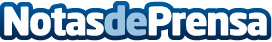 Eduardo de la Riva representa al golf español en el British SeniorEl barcelonés Eduardo de la Riva será el único representante español en el mítico British Senior, que celebra su 46 edición del 6 al 9 de agosto en el campo inglés de Ganton Golf Club con la presencia de 144 jugadores.Datos de contacto:Nota de prensa publicada en: https://www.notasdeprensa.es/eduardo-de-la-riva-representa-al-golf-espanol Categorias: Golf http://www.notasdeprensa.es